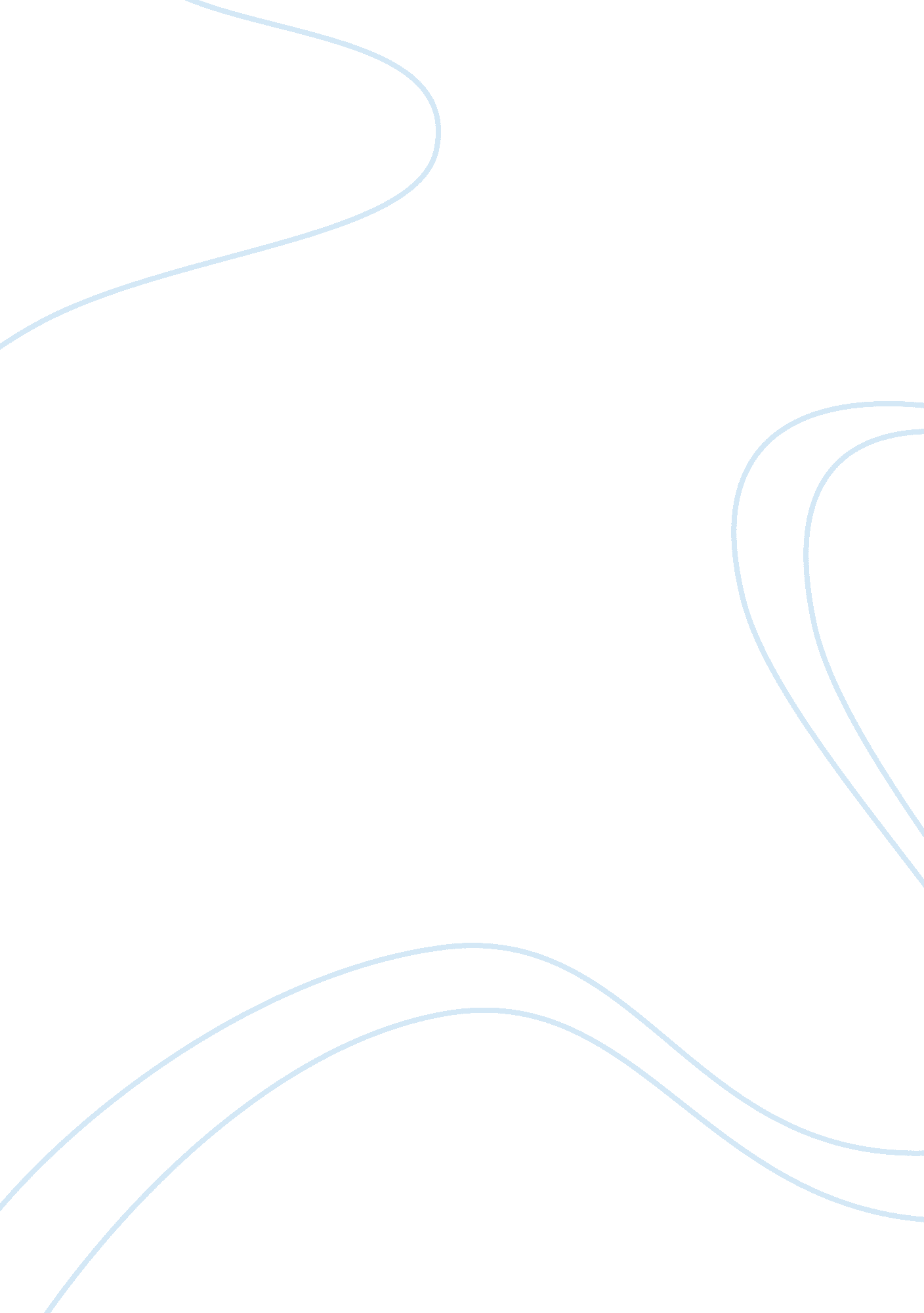 Why people want to study in my universityPeople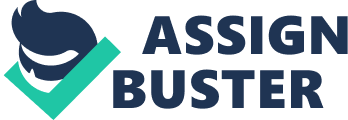 Why people want to study at FMI Plovdiv University Essay People study in Plovdiv University for many different reasons. I think the most important reason is to gain more knowledge and develop their skills in an area. Of course, there are also many other reasons that people study in the university such as to get more friends. These days, most jobs require people who are educated and have good job skills. Therefore, the people who want a good job have to study hard and at least graduate with a higheducation. I think that Plovdiv University is the right place to acquire an increased knowledge, especially professional knowledge for a particular job. The new, valuable experiences people get while studying at Plovdiv University are another good reason. Going to the university is so much different from high school, it’s like living in a newenvironment. For many students away from their home andfamily, the university is the new home where they’ll have an independent life. This is where they get’ll get to know new people, experience new things and prepare for the life in the future. So, besides the knowledge, people want to study here because they want to see what it’s like living in the real world. Plovdiv, as a big city, offers lots of new experiences and opportunities, especially for people coming from small cities. People want to study in Plovdiv university because of the variety of courses they can choose from, the quality of education they get, and the opportunities the big city (Plovdiv) offers aftergraduation. 